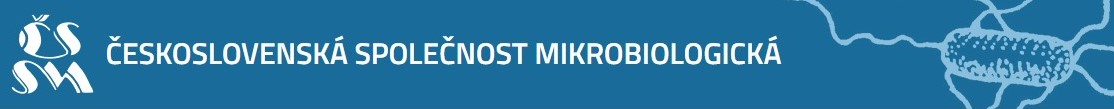 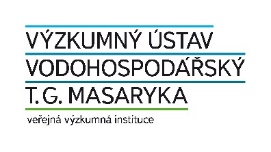 NABÍDKA PRO PARTNERY A SPONZORYDovolte mi jménem organizačního týmu konference tradiční „Mikrobiologie vody a prostředí 2020“, kterou plánujeme uspořádat ve dnech 9. – 11. 6. 2021 (náhradní termín je 20. – 22. 10. 2021) v Jeseníkách v hotelu Kamzík, představit možnosti prezentovat se na této odborné akci. Pořadateli konference jsou Československá společnost mikrobiologická, z.s. a Výzkumný ústav vodohospodářský, v.v.i. Předpokládaný počet účastníků by měl být, soudě podle předchozích zkušeností cca 50. Konference bude tradičně zaměřena na aktuální problematiku mikrobiologie vody a prostředí, s orientací na nové moderní metody používané v mikrobiologii (PCR, cytometrie, MALDI-TOF atd.), akreditaci mikrobiologických laboratoří a její úskalí, mikrobiální kontaminaci vod a prostředí a aplikaci mikrobiologie v praxi. Bližší program Vám zašleme po uzavření přihlášek. V rámci této příležitosti bychom Vám rádi představili naši sponzorskou nabídku.
Varianta 1 - finanční příspěvek 20 000 KčVýstavní stánek Plocha pro reklamu ve sborníku (formát A5, barva, obálka)Plocha pro reklamní banner v konferenčním sálePlocha pro logo na webu akce2 x vložné, 2 x ubytováníPrezentace v přednáškovém čase (10 minut)Projekce dodaného reklamního spotu v rozsahu do 30 s v konferenčním sále v přestávkách odborného programu (statické obrázky nebo animace, bez ozvučení)Varianta 2 - finanční příspěvek 15 000 KčVýstavní stánekPlocha pro reklamu ve sborníku (formát A5, barva, vnitřní strana)Plocha pro reklamní banner v konferenčním sále Plocha pro logo na webu akce1 x vložné, 1 x ubytováníPresentace v přednáškovém čase (5 minut)Projekce dodaného reklamního spotu v rozsahu do 30 s v konferenčním sále v přestávkách odborného programu (statické obrázky nebo animace, bez ozvučení)Varianta 3 - finanční příspěvek 10 000 KčVýstavní stánekPlocha pro reklamu ve sborníku (formát A6 na šířku, barva, polovina vnitřní stránky)Plocha pro reklamní banner v konferenčním sálePlocha pro logo na webu akce1 x vložné, 1 x ubytováníProjekce dodaného reklamního spotu v rozsahu do 5 s v konferenčním sále v přestávkách odborného programu (statický obrázek bez ozvučení)Varianta 4 - finanční příspěvek 5 000 KčVýstavní stánekPlocha pro reklamu ve sborníku (formát A6 na šířku, barva, polovina vnitřní stránky)Plocha pro reklamní banner v konferenčním sálePlocha pro logo na webu akceProjekce dodaného reklamního spotu v rozsahu do 5 s v konferenčním sále v přestávkách odborného programu (statický obrázek bez ozvučení)Rádi vyhovíme i individuálním požadavkům na prezentaci Vaší firmy na naší akci. Smluvním partnerem bude Československá společnost mikrobiologická, z.s.Za organizátoryPraha 8. 2. 2021RNDr. Hana Mlejnková, Ph.D.Vedoucí Oddělení mikrobiologie vody Výzkumný ústav vodohospodářský T. G. Masaryka, v.v.i.Podbabská 2582/30, 160 00 Praha 6+420 220 197 376; +420 724 583 662hana.mlejnkova@vuv.cz